EVALUACIÓN DE LENGUAJE Y COMUNICACIÓN: AFICHE PUBLICITARIO  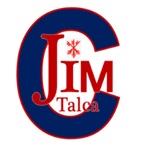 I. Elabore en una cartulina un afiche publicitario promocionando cualquier  producto o servicio real o ficticio, que contenga los siguientes elementos:Imagen y/o gráfica: todo afiche requiere de una imagen (ilustración, dibujo) que ayudará a enfatizar el propósito del afiche.El Slogan (frase breve), es fundamental ya que por  medio de él se entrega el mensaje.Datos o información de contacto.II. Debe ser realizado a mano. Cuide su redacción y ortografía. III. Revise la pauta de evaluación antes de realizar su trabajo. PAUTA DE EVALUACIÓN: Nota: No es necesario que utilicen materiales de alto costo, lo importante es el orden, la limpieza y la creatividad. Fecha de entrega: El trabajo debe ser entregado el primer día que volvamos a clases. Se recomienda continuar con las lecturas domiciliarias.NOMBRE : FECHA: UNIDAD: Repaso UNIDAD: Repaso CONTENIDO: Publicidad CONTENIDO: Publicidad OBJETIVO:  Elaborar un afiche publicitarioOBJETIVO:  Elaborar un afiche publicitarioDescriptor Puntaje Esperado Puntaje Logrado  Contenido:1. El afiche contiene el nombre del producto o servicio, logo y un dibujo o imagen representativa.6 puntos 2. El afiche posee un slogan y un texto de apoyo con información del producto o servicio ( características , valor , ofertas , entre otros)4 puntos 3.  El afiche contiene información de contacto ( teléfono , dirección , correo electrónico ,sitio web)4 puntos Ortografía, redacción y caligrafía: No contiene más de 3 faltas de ortografía literal o acentual. No contiene más de 3 errores de redacción. No contiene palabras difusas (caligrafía).9 puntos Diseño y creatividadEl trabajo se encuentra realizado a mano, limpio, ordenado, Utiliza algún elemento creativo ya sea: dibujos, hojas de colores, formas diversas, etc. 8 puntosPuntaje total: